Définir une «CARTOUCHE CHAUFFANTE»Vos coordonnées :Vous désirez   Quantité :  Données techniques :Dimensions  						Lg   mm	   Lg câble  mm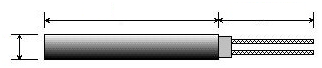 			        Ø 				            NC : 		NC : Les connexions :  Modèle 0 - Fils	 Modèle 1 - perlée	 Modèle 2 - GMF	 Modèle 3 - tresse	 Modèle 4 - Etanche       	       	       droite	       droite	       multiconducteur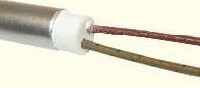 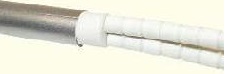 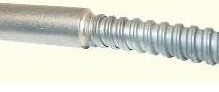 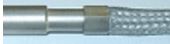 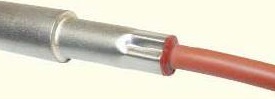  Modèle 5 - Fils 	 Modèle 6 - GMF	 Modèle 7 - Fils	 Modèle 8 - GMF	 Modèle 9 - Tresse       coudée	       coudée	       équerre	      équerre	       équerre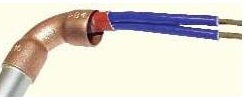 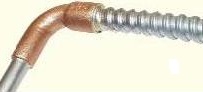 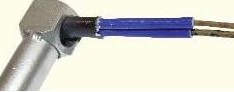 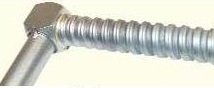 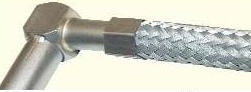  Modèle 10 - Equerre	 Modèle 15 - Sans tête	 Modèle 22 - Equerre	 Modèle 23 - Sans tête	 Modèle 28 - GMF  étanche multiconducteur	       obturation silicone	       avec tube silicone	       tube 90°	       équerre tube inox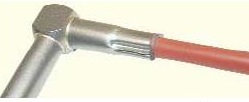 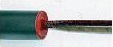 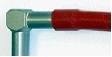 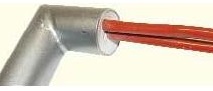 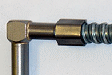 Les options & accessoires : Modèle 11 - Raccord	 Modèle 12 - Raccord	 Modèle 13 - Bride	 Modèle 14 - Butée	 Modèle 19 - Patte       fileté	       fileté inversé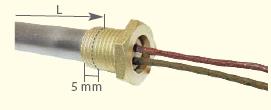 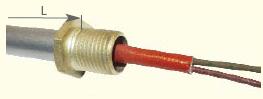 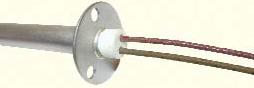 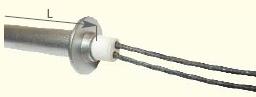 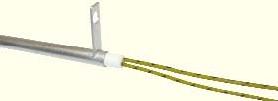  Thermocouple J incorporé	 Thermocouple K incorporéRaison socialeAdresseCode postalVilleTéléphoneMailPuissance (W)  Tension (V)Charge spécifiques (W/cm²) 